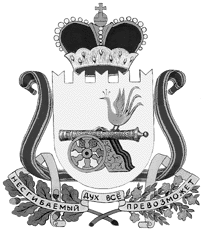 администрация муниципального образования«Вяземский район» смоленской областиПОСТАНОВЛЕНИЕот 23.03.2022 № 436В соответствии состатьей 179 Бюджетного кодекса Российской Федерации,с Федеральным законом от 06.10.2003 года № 131-ФЗ «Об общих принципах организации местного самоуправления в Российской Федерации», Порядком принятия решения о разработке муниципальных программ, их формирования и реализации, утвержденным постановлением  Администрации муниципального образования «Вяземский район» Смоленской области от 11.11.2016 № 1810 «Об утверждении Порядка принятия решения о разработке муниципальных программ, их формирования и реализации и Порядка проведения оценки эффективности реализации муниципальных программ», решением Совета депутатов Вяземского городского поселения Вяземского района Смоленской области 15.12.2021 № 93 «О бюджете Вяземского городского поселения Вяземского района Смоленской области на 2022 год и на плановый период 2023 и 2024 годов»,	Администрация муниципального образования «Вяземский район» Смоленской области постановляет:1. Внести в муниципальную программу«Формирование современной городской среды на территории Вяземского городского поселения Вяземского района  Смоленской области»,утвержденную постановлением Администрации муниципального образования «Вяземский район» Смоленской областиот 01.11.2017 № 2255 (в редакции постановлений Администрации муниципального образования от 30.03.2018 № 630, от 26.11.2018 № 2215,                            от 25.03.2019 № 538, от 02.08.2019 № 1322, от 12.03.2020 № 341,от 19.03.2020 № 409, от 13.10.2020 №1492, от 24.03.2021 № 367, от 04.08.2021 № 1059) следующие изменения:									1.1. Паспорт муниципальной программы изложить в следующей редакции:1.2. В разделе 2 «Приоритеты муниципальной политики в сфере реализации муниципальной программы, цели, целевые показатели, описание ожидаемых конечных результатов, сроки и этапы реализации муниципальной программы», абзац три изложить в следующей редакции:Слова «на 2018-2022 годы» заменить словами «на 2018-2024 годы».Целевые показатели муниципальной программы изложить в следующей редакции:«Целевые показатели муниципальной программы1.3. В Программе раздел 4 «Обоснование ресурсного обеспечения муниципальной программы» изложить в следующей редакции:«4.Обоснование ресурсного обеспечения муниципальной программыОсновные мероприятия муниципальной программы реализуются за счет средств федерального, областного бюджетов, бюджета Вяземского городского поселения Вяземского района Смоленской области и внебюджетных источников.Внебюджетные источники представлены средствами физических и юридических лиц, принимающих участие в реализации мероприятий программы.Общий объем финансирования программы составляет: 280 321,5тыс. руб. в том числе по годам:2018 год – 18 147, 7 тыс. руб.;2019 год– 118 773, 8 тыс. руб.;2020 год– 113 730, 1 тыс. руб.;2021 год– 27 357, 2 тыс. руб.;2022 год– 302, 7 тыс. руб.;2023 год– 1005,0тыс. руб.;2024 год– 1005,0тыс. руб.Федеральный бюджет –272 667,9тыс.руб.в том числе по годам:2018 год – 15 786, 9 тыс. руб.;2019 год – 117 677,3 тыс. руб.;2020 год – 112 678, 5 тыс. руб.;2021 год– 26 525, 1 тыс. руб.;2022 год– 0,00 тыс. руб.;2023 год– 0,00 тыс. руб.;2024 год– 0,00 тыс. руб.Областной бюджет – 5 106,4тыс. руб.в том числе по годам:2018 год – 2 359, 0 тыс. руб.;2019 год – 1 010, 6 тыс. руб.;2020 год – 916, 4 тыс. руб.2021 год– 820, 4тыс. руб.;2022 год– 0,00 тыс. руб.;2023 год– 0,00 тыс. руб.;2024 год– 0,00 тыс. руб.бюджет Вяземского городского поселения Вяземского района Смоленской области –2 547,2тыс. руб.в том числе по годам:2018 год – 1,8 тыс. руб.;2019 год – 85,8 тыс. руб.;2020 год–135,2 тыс. руб.;2021 год– 11,7 тыс. руб.;2022 год– 302,7 тыс. руб.;2023 год– 1005,0 тыс. руб.;2024 год– 1005,0 тыс. руб.При согласовании дизайн - проектов дворовых территорий с собственниками жилых помещений многоквартирных домов, объем средств за счет внебюджетных источников в рамках муниципальной программы может потребовать проведение его корректировки. В результате чего объем финансового обеспечения на реализацию муниципальной программы подлежит уточнению.Порядок взаимодействия по получению средств областного и федерального бюджета осуществляется на основании правил предоставления и распределения субсидий из федерального бюджета бюджетам субъектов Российской Федерации на поддержку государственных программ субъектов Российской Федерации и муниципальных программ формирования современной городской среды, утвержденных постановлением Правительства Российской Федерации от 10.02.2017 № 169».1.4. Приложение №2 к муниципальной программе дополнить позицией 30 следующего содержания:1.5. План реализации муниципальной программы на 2022 и плановый период 2023-2024 годы «Формирование современной городской среды на территории Вяземского городского поселения Вяземского района Смоленской области»изложить в новой редакции согласно приложению № 4. 2. Данное постановление распространяет свое действие на правоотношения, возникшие с 01.01.2022.	3. Опубликовать настоящее постановление в газете «Мой город-Вязьма» и разместить на сайте Администрации муниципального образования «Вяземский район» Смоленской области.	4. Контроль за исполнением данного постановления возложить на первого заместителя Главы муниципального образования «Вяземский район» Смоленской области БеленкоВ.П.Глава муниципального образования«Вяземский район» Смоленской области          И.В. ДемидоваПлан реализации муниципальной программына 2022 и плановый период 2023-2024 годы«Формирование современной городской среды на территории Вяземского городского поселения  Вяземского района Смоленской области»О внесении изменений                                      в муниципальную программу «Формирование современной городской среды на территории Вяземского городского поселения Вяземского района  Смоленской области»Администратор муниципальной программыУправление жилищно - коммунального хозяйства, транспорта и дорожного хозяйства Администрации муниципального образования «Вяземский район» Смоленской областиИсполнители мероприятий муниципальной программы     Управление ЖКХ, транспорта и дорожного хозяйства Администрации муниципального образования «Вяземский район» Смоленской области;Цель муниципальной программы- Повышение качества и комфорта городской среды на территории муниципального образования   Вяземского городского поселения Вяземского района Смоленской области;Сроки (этапы) реализации программы2018-2024 годыОбъемы ассигнований муниципальной программы (по годам реализации и в разрезе источников финансирования)Общий объем средств, предусмотренных на реализацию программы, составляет: 280 321,5 тыс. рублей, в том числе по годам: в том числе по годам:2022 год – 302,7 тыс. рублей, в том числе в разрезе источников финансирования:302,7 тыс. руб. – средства бюджета Вяземского городского поселения Вяземского района Смоленской области.2023 год –1 005,0 тыс. рублей, в том числе в разрезе источников финансирования:1 005,0 тыс. руб. – средства бюджета Вяземского городского поселения Вяземского района Смоленской области.2024 год – 1 005,0 тыс. рублей, в том числе в разрезе источников финансирования:1 005,0тыс. руб. – средства бюджета Вяземского городского поселения Вяземского района Смоленской области.Ожидаемые      результаты реализации муниципальной программы     - повышение уровня благоустройства муниципальных территорий общего пользования муниципального образования   Вяземского городского поселения Вяземского района Смоленской области, учитывая потребности людей с ограниченными возможностями;- приведение в нормативное состояние дворовых территорий муниципального образования   Вяземского городского поселения Вяземского района Смоленской области, учитывая потребности людей с ограниченными возможностями;- увеличение доли благоустроенных дворовых территорий до 40 процентов (от общего количества и площади дворовых территорий);- увеличение площади благоустроенных территорий общего пользования до 75 процентов (от общего количества и площади общественных территорий).№ п/пНаименование показателяЕд. изм.Базовое значение показателейБазовое значение показателейБазовое значение показателейБазовое значение показателейПланируемое значение показателейПланируемое значение показателейПланируемое значение показателей№ п/пНаименование показателяЕд. изм.20182019202020212022202320241Доля благоустроенных дворовых территорий многоквартирных домов от общего количества дворовых территорий многоквартирных домов  %24,126,829,532,83437,7402Доля населения, проживающего в многоквартирном жилом фонде с благоустроенными дворовыми территориями, от общей численности проживающих в МКД  %26,229,633,136,13843,6453Доля площади благоустроенных территорий общего пользования%354555,458,463707530Сквер в районе МБУДО Вяземской ДХШ им. А.Г. СергееваПриложение № 4к постановлению Администрации муниципального образования «Вяземский район» Смоленской области (в редакции постановлений Администрации муниципального образования «Вяземский район» Смоленской области от 30.03.2018                        № 630, от 26.11.2018 № 2215,                                от 25.03.2019 № 538, от 02.08.2019                     № 1322, от 12.03.2020 № 341,                                от 19.03.2020  № 409, от 13.10.2020 №1492, от 24.03.2021 № 367, от 04.08.2021 № 1059, от 23.03.2022 № 436)Наименование мероприятияИсполнитель мероприятияИсточники финансового обеспеченияИсточники финансового обеспеченияОбъем средств на реализацию муниципальной программы на отчетный год и плановый период, тыс.руб.Объем средств на реализацию муниципальной программы на отчетный год и плановый период, тыс.руб.Объем средств на реализацию муниципальной программы на отчетный год и плановый период, тыс.руб.Объем средств на реализацию муниципальной программы на отчетный год и плановый период, тыс.руб.Планируемое значение показателя на реализацию муниципальной программы на отчетный год и плановый периодПланируемое значение показателя на реализацию муниципальной программы на отчетный год и плановый периодПланируемое значение показателя на реализацию муниципальной программы на отчетный год и плановый периодНаименование мероприятияИсполнитель мероприятияИсточники финансового обеспеченияИсточники финансового обеспеченияВсего202220232024202220232024123345678910           Региональный проект «Формирование комфортной городской среды»           Региональный проект «Формирование комфортной городской среды»           Региональный проект «Формирование комфортной городской среды»           Региональный проект «Формирование комфортной городской среды»           Региональный проект «Формирование комфортной городской среды»           Региональный проект «Формирование комфортной городской среды»           Региональный проект «Формирование комфортной городской среды»           Региональный проект «Формирование комфортной городской среды»           Региональный проект «Формирование комфортной городской среды»           Региональный проект «Формирование комфортной городской среды»           Региональный проект «Формирование комфортной городской среды»  Результат 1Кол-во отремонтированных дворовых территорий (ед.)ххххххх41010Результат 2Кол-во благоустроенных территорий мест массового посещения граждан (ед.)ххххххх111Мероприятие 1Расходы на реализацию программ формирование современной городской средыУправление жилищно-коммунального хозяйства, транспорта и дорожного хозяйства Администрации муниципального образования «Вяземский район» Смоленской областиФедеральный бюджетФедеральный бюджетхххх хххМероприятие 1Расходы на реализацию программ формирование современной городской средыУправление жилищно-коммунального хозяйства, транспорта и дорожного хозяйства Администрации муниципального образования «Вяземский район» Смоленской областиБюджет Смоленской областиБюджет Смоленской областихххххххМероприятие 1Расходы на реализацию программ формирование современной городской средыУправление жилищно-коммунального хозяйства, транспорта и дорожного хозяйства Администрации муниципального образования «Вяземский район» Смоленской областиБюджет Вяземского городского поселения Вяземского района Смоленской областиБюджет Вяземского городского поселения Вяземского района Смоленской области12,72,75,05,0хххИтого по региональному проекту Итого по региональному проекту Итого по региональному проекту Итого по региональному проекту 12,72,75,05,0хххКомплекс процессных мероприятий "Повышения качества и комфорта городской среды на территории г. Вязьма"Комплекс процессных мероприятий "Повышения качества и комфорта городской среды на территории г. Вязьма"Комплекс процессных мероприятий "Повышения качества и комфорта городской среды на территории г. Вязьма"Комплекс процессных мероприятий "Повышения качества и комфорта городской среды на территории г. Вязьма"Комплекс процессных мероприятий "Повышения качества и комфорта городской среды на территории г. Вязьма"Комплекс процессных мероприятий "Повышения качества и комфорта городской среды на территории г. Вязьма"Комплекс процессных мероприятий "Повышения качества и комфорта городской среды на территории г. Вязьма"Комплекс процессных мероприятий "Повышения качества и комфорта городской среды на территории г. Вязьма"Комплекс процессных мероприятий "Повышения качества и комфорта городской среды на территории г. Вязьма"Комплекс процессных мероприятий "Повышения качества и комфорта городской среды на территории г. Вязьма"Комплекс процессных мероприятий "Повышения качества и комфорта городской среды на территории г. Вязьма"  Показатель 1Кол-во разработанных проектов благоустройства территорий (ед.)ххххххх4610Мероприятие 1Реализация программ формирования современной городской среды за счет средств местного бюджетаУправление жилищно-коммунального хозяйства, транспорта и дорожного хозяйства Администрации муниципального образования «Вяземский район» Смоленской областиУправление жилищно-коммунального хозяйства, транспорта и дорожного хозяйства Администрации муниципального образования «Вяземский район» Смоленской областиБюджет Вяземского городского поселения Вяземского района Смоленской области2 3000, 0 300, 01 000, 01 000, 0хххИтого по комплексу процессных мероприятий 1Итого по комплексу процессных мероприятий 1Итого по комплексу процессных мероприятий 1Итого по комплексу процессных мероприятий 12 3000, 0 300, 01 000, 01 000, 0хххВсего по муниципальной программеВсего по муниципальной программеФедеральный бюджетФедеральный бюджетхххх хххВсего по муниципальной программеВсего по муниципальной программеБюджет Смоленской областиБюджет Смоленской областихххххххВсего по муниципальной программеВсего по муниципальной программеБюджет Вяземского городского поселения Вяземского района Смоленской областиБюджет Вяземского городского поселения Вяземского района Смоленской области2 312, 7302, 7 1005, 01005, 0хххВсего по муниципальной программеВсего по муниципальной программеИТОГОИТОГО2 312, 70302, 70 1005, 001005, 00ххх